
Описание объекта муниципального имущества по адресу: город Мурманск, улица Полярные зори, дом 25 корпус 1Тип имущества: нежилое помещение в жилом доме, подвал, помещение II/1, площадь 67,2 кв.м, отдельный вход.1. Наличие инженерных сетей:- Электроэнергия – есть- Водоснабжение – нет- Водоотведение – нет2. Материал постройки – кирпич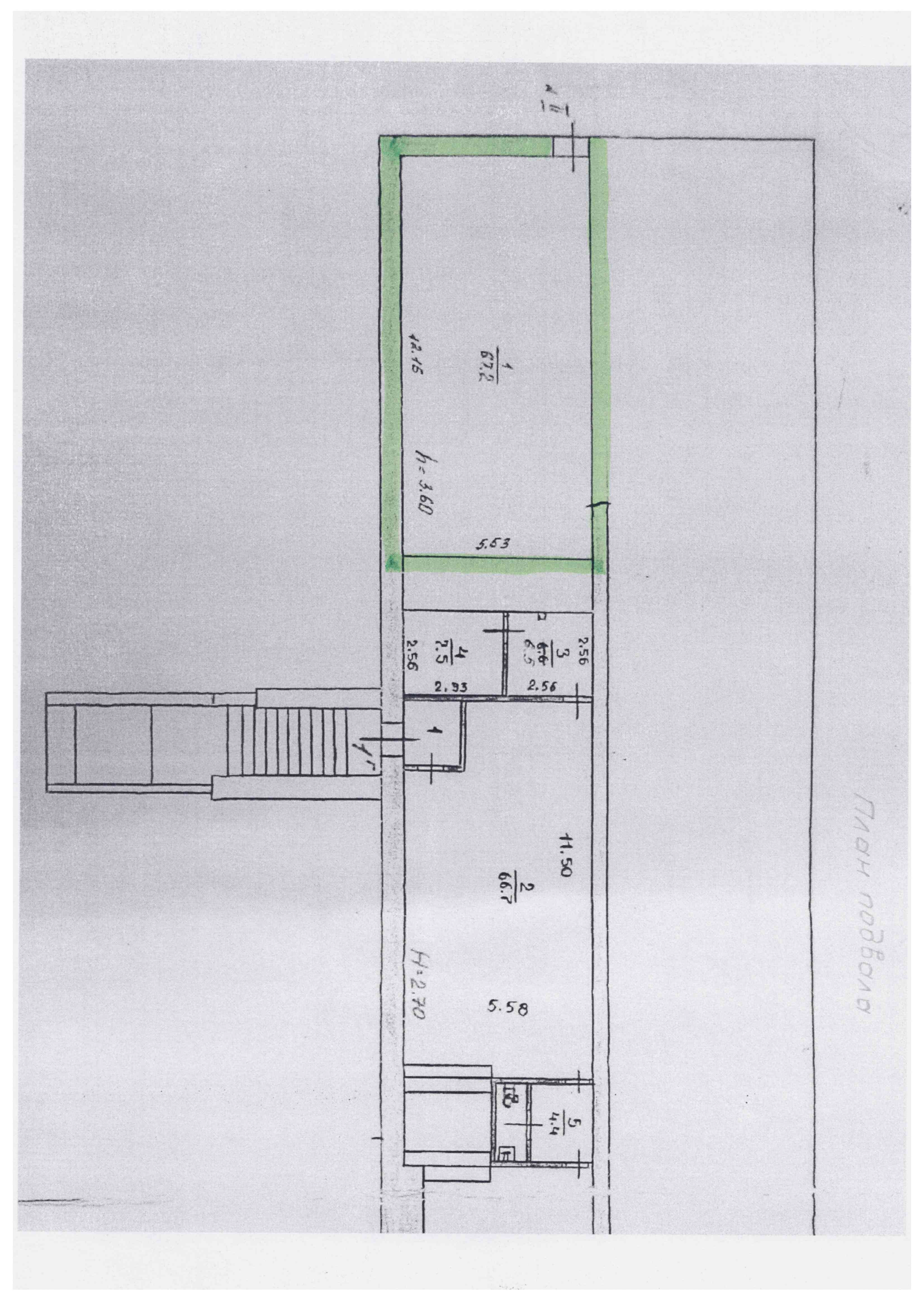 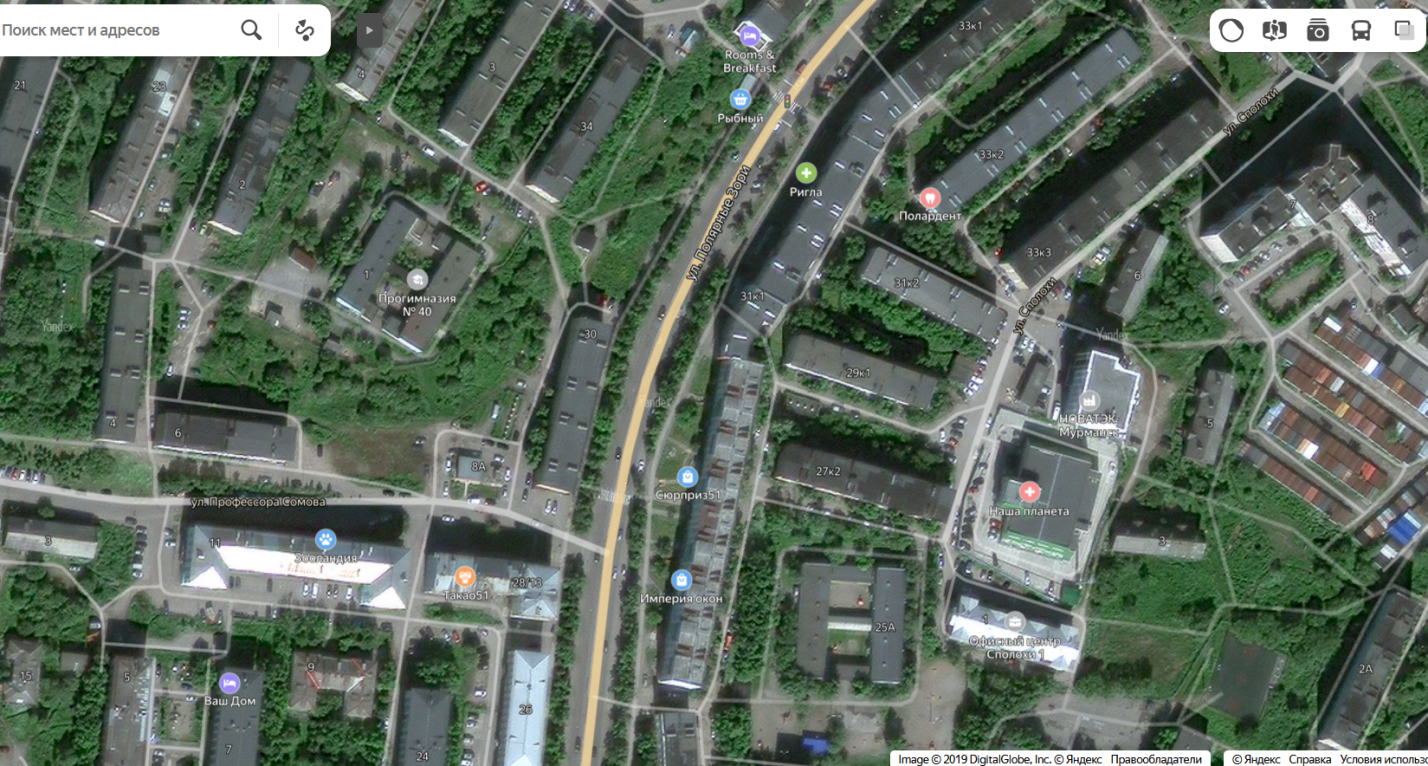 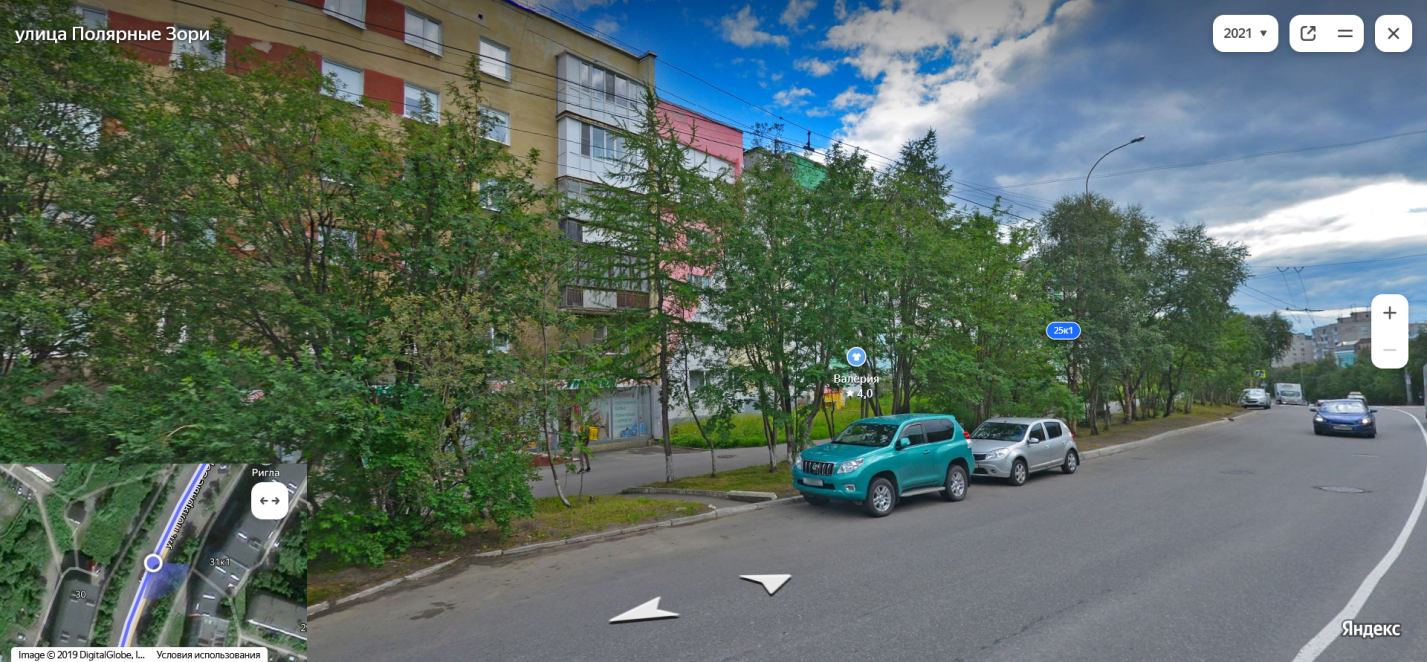 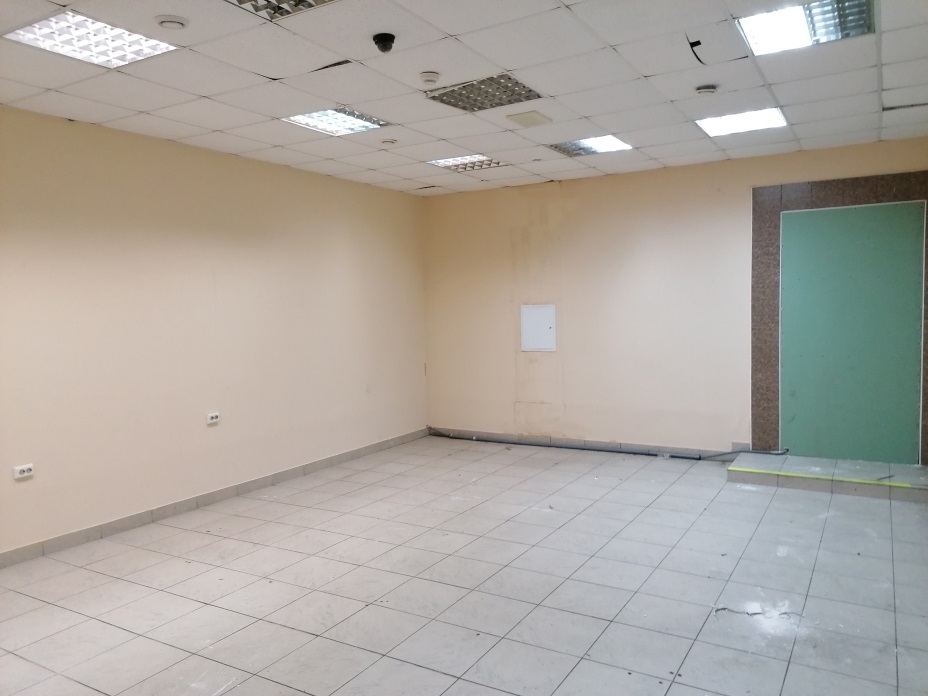 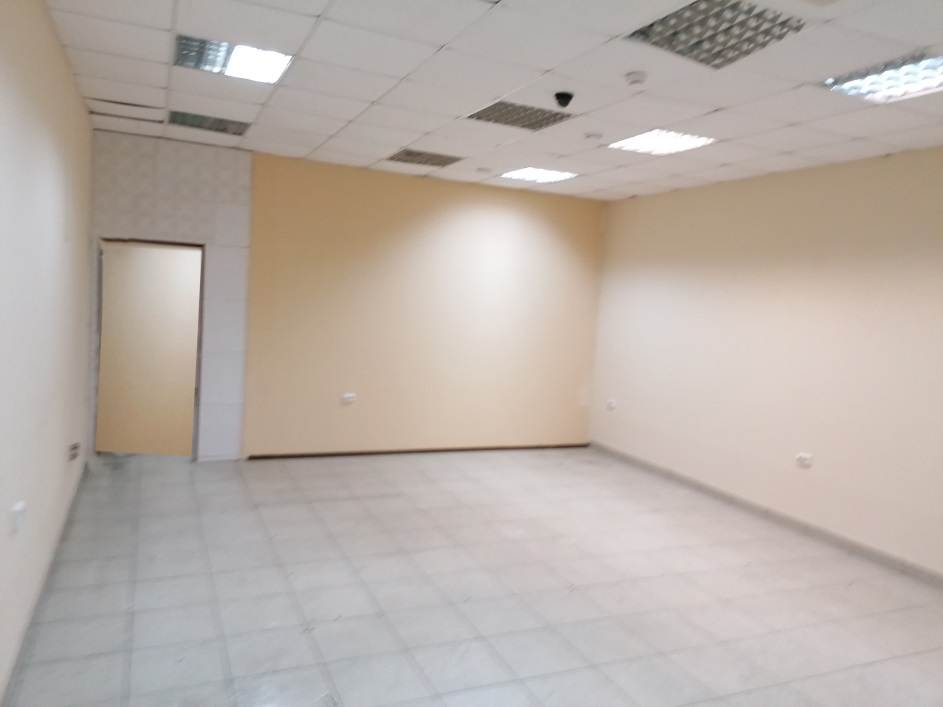 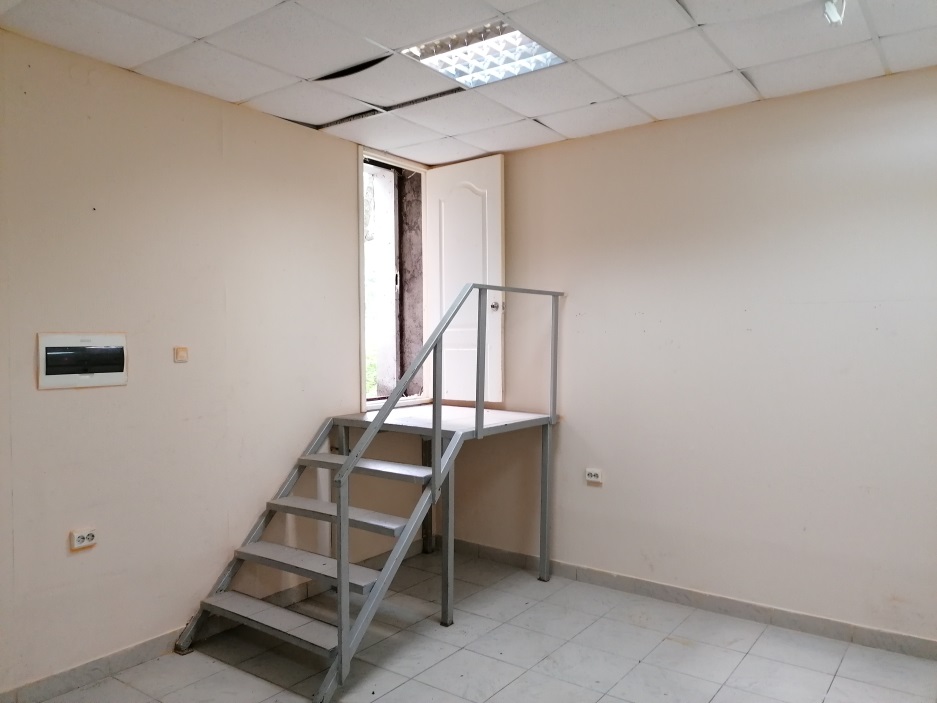 
АДМИНИСТРАЦИЯ ГОРОДА МУРМАНСКА 
КОМИТЕТ ИМУЩЕСТВЕННЫХ ОТНОШЕНИЙ ГОРОДА МУРМАНСКАВ Ы П И С К А
из реестра муниципального имущества города Мурманска

Настоящая выписка содержит сведения из раздела № 1 «Сведения о муниципальном недвижимом имуществе» по состоянию на 22.11.2023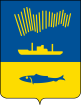 город Мурманск22.11.20231.Тип (категория) объектаОбъект нежилого фонда (нежилые помещения в многоквартирном доме (подвал))2.Реестровый номер51:О:H-001:025:001-000:0003.НаименованиеНежилые помещения в многоквартирном доме4.Адрес (местоположение) недвижимого имуществаг. Мурманск, ул. Полярные Зори д. 25 корп.15.Этаж (номер на поэтажном плане)подвал/II (1)6.Общая площадь, кв.м67,207.Площадь подвала, кв.м67,208.Иные параметры недвижимого имущества9.Балансовая стоимость недвижимого имущества, руб414 152,9810.Сумма начисленной амортизации (износ), руб74 779,7911.Кадастровый номер недвижимого имущества51:20:0002125:264512.Кадастровая стоимость недвижимого имущества, руб1 148 140,2213.Собственник недвижимого имуществаМуниципальное образование город Мурманск14.Госрегистрация права муниципальной собственности№ гос.регистрации 51-51-01/071/2006-557 от 29.12.200615.Дата возникновения права муниципальной собственности11.01.199216.Реквизиты документов оснований возникновения права муниципальной собственности на недвижимое имуществоПостановление Верховного Совета Российской Федерации №3020-1 от 27.12.1991;Решение Мурманского городского Совета (приложение №1 к указанному решению) №9-104 от 30.05.200517.Правообладатель муниципального недвижимого имущества/наличие в составе казныКазна муниципального образования город Мурманск18.Реквизиты документов оснований использования недвижимого имущества правообладателем/наличия в составе казныПриказ Комитета №1712 от 23.10.201419.Госрегистрация права правообладателя20.Установленные в отношении муниципального недвижимого имущества ограничения (обременения) с указанием основания и даты их возникновения и прекращения21.ПримечаниеВ перечне субъектов МСППомещения площадью 67,2 кв.м. в соответствии с постановлением АгМ от 02.08.2017 № 2515, от 06.09.2018 № 3002  входят в "Перечень Включено в РМИ на основании приказа по корректировке площади в казне № 1712 от 23.10.2014, согласно обследования ММБУ "ЦКИМИ"